УТВЕРЖДАЮ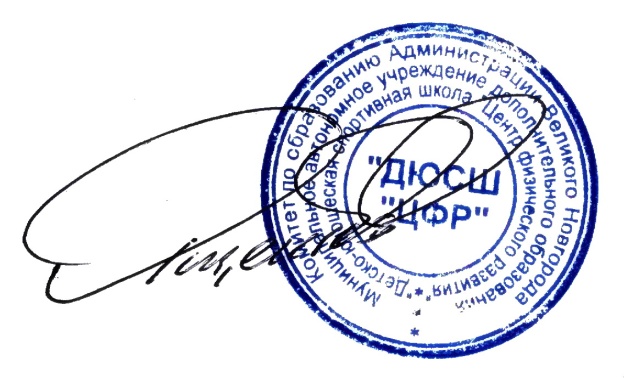 Директор МАУДО «ДЮСШ «ЦФР»С.И. Ященков________________________06.04.2020г.РАСПИСАНИЕ ЗАНЯТИЙ  на период дистанционного обучения с 06.04.20 по 30.04.20года.Фамилия, имя, отчествоГруппыДни неделиДни неделиДни неделиДни неделиДни неделиДни неделиДни неделиФамилия, имя, отчествоГруппыПонедельникВторникСредаЧетвергПятницаСубботаВоскресеньеЛЕГКАЯ АТЛЕТИКАЛЕГКАЯ АТЛЕТИКАЛЕГКАЯ АТЛЕТИКАЛЕГКАЯ АТЛЕТИКАЛЕГКАЯ АТЛЕТИКАЛЕГКАЯ АТЛЕТИКАЛЕГКАЯ АТЛЕТИКАЛЕГКАЯ АТЛЕТИКАЛЕГКАЯ АТЛЕТИКАЧибисов С. П.БУС1,2,3г.о. 15.30-17.0015.30-17.0014.00-15.30Чибисов С. П.БУС 3-6г.о.17.00-19.3016.00-17.3017.15-19.3016.00-17.30Чибисов С. П.БУС6г.о.УУС1г.о.17.00-19.1517.45-20.0017.45-20.0015.45-18.00Савенков П. А.БУС4-5г.о.16.00-17.3016.00-17.3016.00-17.3016.00-17.30Савенков П. А.УУС3г.о. 17.45-20.0017.45-19.1517.45-19.1517.45-20.0017.45-19.1517.00-18.30Семенов А. В.БУС1,2,3,4г.о.11.00-12.3011.00-12.3014.00-15.30Семенов А. В.БУС2,3г.о.БУС6г.о. 15.00-16.3016.00-17.3015.00-16.3016.00-17.3015.45-17.00Семенов А. В.УУС1г.о.УУС3г.о..16.45-19.0016.00-18.1517.45-20.0016.45-19.0017.45-19.1517.30-19.00Фамилия, имя, отчествоГруппыДни неделиДни неделиДни неделиДни неделиДни неделиДни неделиДни неделиДни неделиФамилия, имя, отчествоГруппыПонедельникВторникСредаСредаЧетвергПятницаСубботаВоскресеньеХУДОЖЕСТВЕННАЯ ГИМНАСТИКАХУДОЖЕСТВЕННАЯ ГИМНАСТИКАХУДОЖЕСТВЕННАЯ ГИМНАСТИКАХУДОЖЕСТВЕННАЯ ГИМНАСТИКАХУДОЖЕСТВЕННАЯ ГИМНАСТИКАХУДОЖЕСТВЕННАЯ ГИМНАСТИКАХУДОЖЕСТВЕННАЯ ГИМНАСТИКАХУДОЖЕСТВЕННАЯ ГИМНАСТИКАХУДОЖЕСТВЕННАЯ ГИМНАСТИКАХУДОЖЕСТВЕННАЯ ГИМНАСТИКАНиколаева М. Л.БУС2,3г.о. 08.45-10.1508.45-10.1508.45-10.1510.00-11.30Николаева М. Л.БУС5г.о.15.00-16.3015.00-16.3014.45-17.0015.00-16.3011.15-14.00Николаева М. Л.УУС2г.о.14.30-16.45Николаева М. Л.УУС3г.о.16.45-19.0016.45-19.0017.15-19.3017.00-18.3016.45-19.0014.15-16.30Федорова Л. Б.БУС1г.о.14.30-16.0014.30-16.0014.30-16.0009.00-10.30Федорова Л. Б.БУС2,3,4г.о.16.15-17.4516.15-17.4514.00-15.3016.15-17.4510.45-12.15Федорова Л. Б.УУС2г.о.15.45-18.0014.00-16.1512.30-14.45Захарова М. Б.БУС1,2г.о.17.30-19.0018.00-19.3014.00-15.30Захарова М. Б.УУС2г.о.15.45-17.1517.00-19.1517.00-19.1516.15-17.4517.00-19.1515.45-18.00Фамилия, имя, отчествоГруппыДни неделиДни неделиДни неделиДни неделиДни неделиДни неделиДни неделиФамилия, имя, отчествоГруппыПонедельникВторникСредаЧетвергПятницаСубботаВоскресеньеШАХМАТЫШАХМАТЫШАХМАТЫШАХМАТЫШАХМАТЫШАХМАТЫШАХМАТЫШАХМАТЫШАХМАТЫОсобливый Г. П.БУС1,2,4г.о.16.00 -18.1515.30-17.4510.00-11.30Особливый Г. П.БУС5г.о..УУС1г.о. 17.00-20.0017.00-20.0017.00-20.00